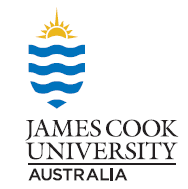 Adapted from Unit Sequence Template – University of Tasmania (This work is licensed under a Creative Commons Attribution-ShareAlike 4.0 International LicenseCodeTitleModeLearning ActivitiesOfferingCoordinatorWeekOrientation1234 (Census)5Recess678910StudyExamsCURRICULUMLearning OutcomesCURRICULUMTopicsCURRICULUMKey ConceptsASSESSMENTAssessment ItemsMethodWeightLengthDue DateLOsPre-census assessment feedback required.TEACHINGLearningActivityTypesSequenceTEACHINGMaterials & Technologies